   Colegio República Argentina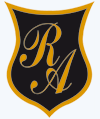 O’Carrol  # 850-   Fono 72- 2230332                    Rancagua                                                   GUÍA  DE MATEMÁTICAS 4° BÁSICO6ªsemana desde 04 al 08 mayo Instrucciones: 1.- Observa la siguiente situación donde Paula está armando su rompecabeza y completa: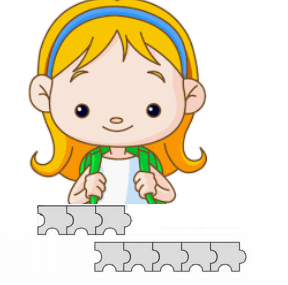 ¿Cuántas piezas tiene la fila más corta? ¿Cuántas piezas tiene la fila más larga?¿Cuántas piezas hay en total?	Siguiendo el esquema que viste en el video quedaría así:(PARTE-PARTE-TODO)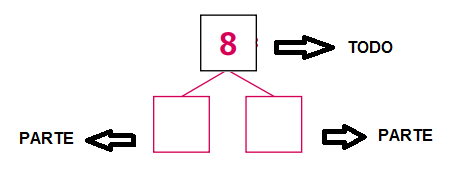 2.- En cada caso, escribe los números que faltan  para formar las partes o el todo según corresponda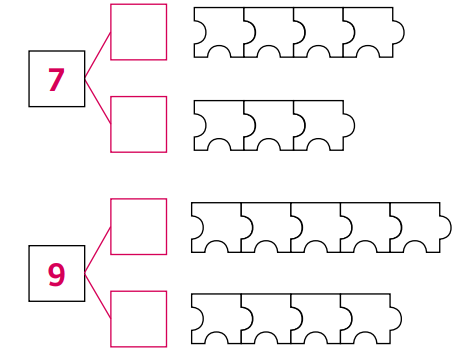 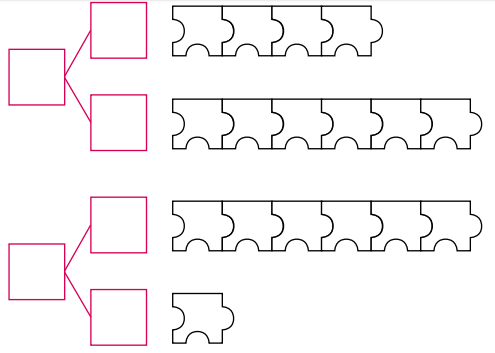 3.- Dibuja las figuras para componer y descomponer. En el primer caso debes completar el todo y en el segundo y tercer caso debes completar las partes.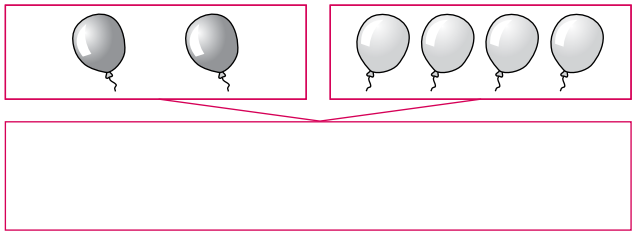 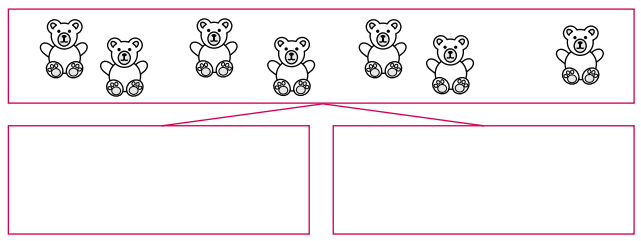 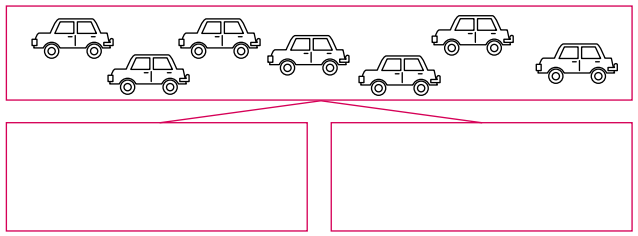 4.- Representa de manera pictórica descomposiciones hechas con material concreto. Por ejemplo, las descomposiciones siguientes hechas con cubos: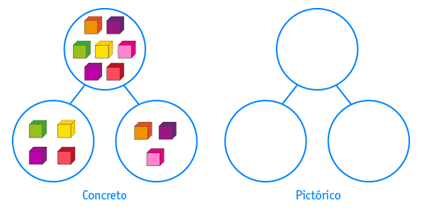 5.- Observa que hay 6  autos en el círculo de arriba (el todo). Descomponlos en forma concreta y pictórica: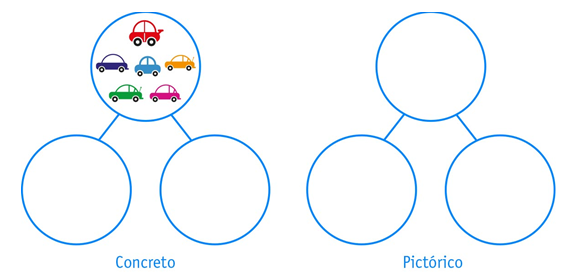 Nombre:Curso:                                                                                  Fecha : OA    Componer y descomponer números del 0 a 10 de manera aditiva, en forma concreta, pictórica y simbólica. 